Приложение к решению совета депутатовот 26.04.2019 № 20Адресный план расположения мест, отведенных для выгула животных на территории МО «Агалатовское сельское поселение»Населенный пунктМестоположение Схема расположенияд. АгалатовоАдминистративный центр д. Агалатово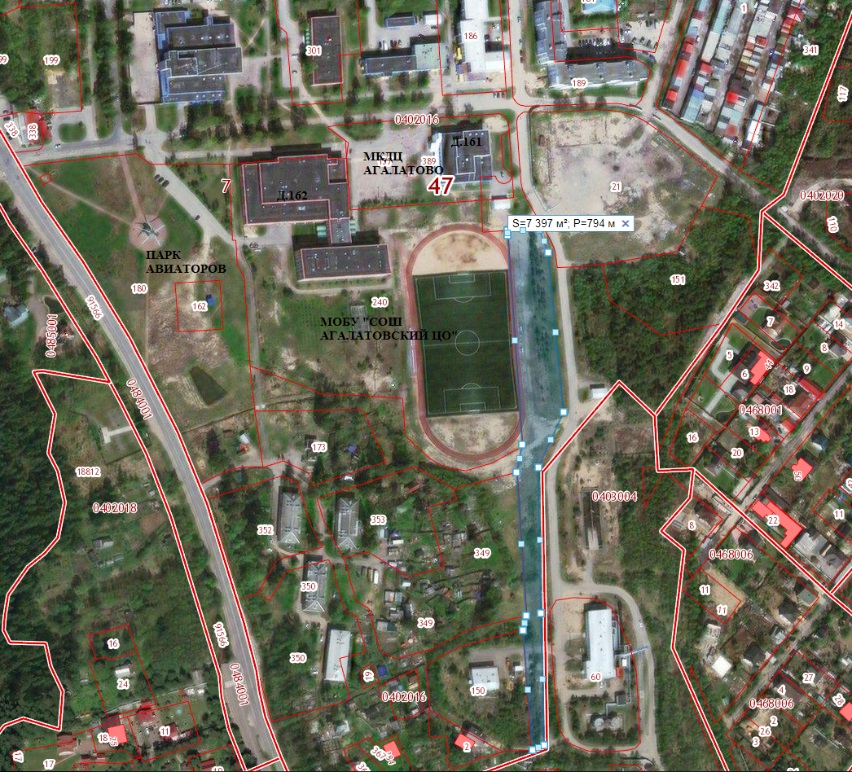 д. ВартемягиЖК «Шуваловский парк» 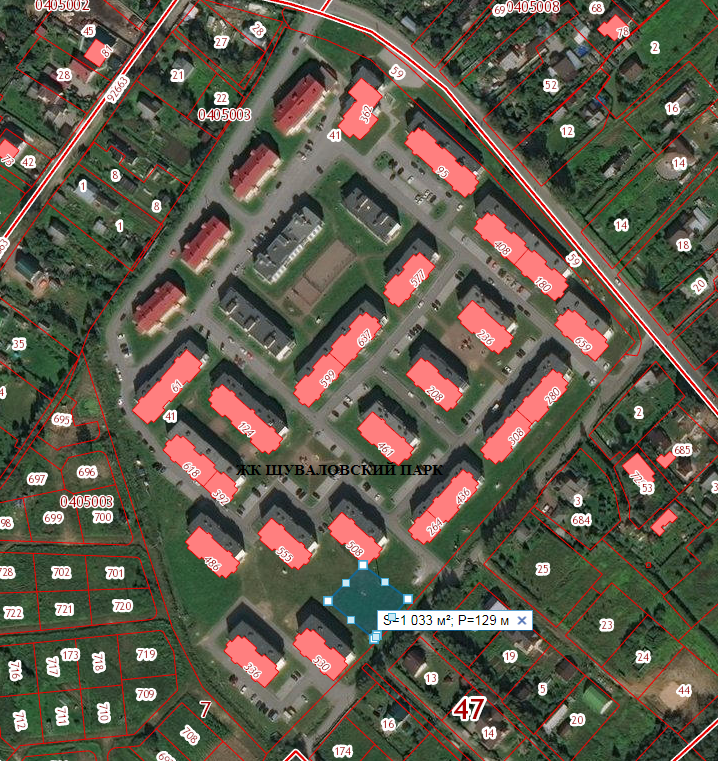 